Проблемно-ориентированныйанализ учебно-воспитательнойработы УВК ШГ № 95 за 2020-2021 учебныйгодЗаместитель директорапоУВР  Жээнбаева  Г.И.Заместитель директора по НМР Скосырская И.П.Основные  объекты анализаДостижения в реализации задач обучения и воспитанияНерешенные проблемы. Причины, помешавшие их реализацииУправленческие решенияРешение комиссииКонтингент учащихся, класс-комплектыНа конец 2020-2021 учебного года в школе  в 59 классах-комплектах обучались 2317 учеников, из них:Начальная  школа  1239  уч-ся, 32 класса-комплекта;                 Среднее звено (5-9 кл.) – 872  уч-ся, 21 класс-комплект;           Старшее звено (10-11 кл.) –206 уч-ся, 6 классов-комплектов.Ежегодно отмечается   рост контингента учащихся. По сравнению с прошлым годом практически не изменилась численность учащихся  начальной школы, но увеличилось число обучающихся в 5-9 классах. Основной контингент  учащихся  формировался  в  сентябре  2017  и  2018 г.г. в  основном за  счет  прибытия  учащихся из  жилмассивов    и  небольшого количества детей с закрепленного микроучастка Джал-29    В качестве  основного  приоритета при  определении учащихся в школу  большинством родителей   указывался  высокий  уровень  комфортности школы  и  лишь   немногими - возможность изучения  китайского языка. В 2020-2021 уч.г., напротив,  в школу во 2-11 классы поступали учащиеся с микроучастка, а также  мотивированные  на изучение китайского языка.Сильная  переуплотненность  школы (356 %  против 345% в прошлом учебном году)   с учетом  онлайн обучения в 2020-2021 уч. г..  в целом не препятствовала созданию оптимально  эффективных условий для качественной организации УВП. Однако в период офлайн-обучения  в  начальная школа обучалась в полном трехсменном режиме, остальные классы- в двухсменном.  Ранее  были использованы все резервы по переоборудованию  свободных площадей в классные комнаты: и помещения  для развития по запросам родителей системы ДОУ. Низкий образовательный  уровень большого количества школьников, зачисленных в школу при её открытии  в сентябре  2017 г.,  и их недостаточная  мотивированность к  продуктивной учебной деятельности  как в целом, так  и к изучению китайского языка,  сказываются  на показателях  успеваемости  и качества знаний  по школе в целом и  в разрезе  отдельных  параллелей и классов. Следует также отметить высокую численность учащихся как в целом по школе ( средний показатель 39, 3 чел), так и в 10-11 классах с русским языком обучения ( 35, 6 чел. ), что значительно превышает предельно допустимую наполняемость классов.Поднять вопрос перед органами местного самоуправления о необходимости строительства пристройки к зданию школы.Добиваться перед органами местного самоуправления снижение квоты при наборе первоклассников. Продолжить системную  работу учителей-предметников по формированию  у учащихся навыков эффективной учебной деятельности, умений организовывать и анализировать свою собственную деятельность в течение всего учебного года; Системная работа администрации по отслеживанию результативности обучения через    административные контрольные работы, диагностическое тестирование и т.д.;Обучение учащихся 7-11 классов в режиме шестидневной недели.  РезультатыобученияИз аттестованных на  конец года 2057 учащихся (259 –первоклассники)  отличников- 306 чел., ударников-725 чел., троечников- 1026 чел, неуспевающих нет. Не аттестованы а ученицы, которые не посещали школу в течение года: Турсунбекова Периште-4ак кл., Турсунбекова Умай -5ак кл. Мама девочек Абсаматова Шахзада Махаматжановна не пускает их в школу, мотивируя тем, что у нее был конфликт с учителем, который закончился судебным процессом и школа маму не поддержала. Многочисленные  посещения семьи на дому сотрудниками школы, специалистами КДД, ИДН, соцзащиты и пр. не дают результата, членов комиссий просто не пускают в дом.  Имеют по одной тройке 28 уч-ся.Показатели  качества  знаний на  конец  учебного  года  составили:Начальная  школа (2-4 кл.) – 57,0 % ( в прошлом году 58,1  %)Среднее звено (5-9 кл.) – 39,9 % ( в прошлом году 43,5  %)Старшее звено (10-11 кл.) -44,2 % ( в прошлом году 50 %)Всего  по 2-11 кл.   – 47 % ( в прошлом году 51 %)Результаты успеваемости за учебный год по параллелям:Сравнительный анализ  показателей  качества знаний за 3 года.  По начальной школе,  по сравнению с прошлым годом, отмечалось снижение показателей качества знаний на 1,1 %. Следует отметить достаточно высокие образовательные показатели по 2 классам (74,8 % ) и значительное их снижение в 3-х (60,6 %) и особенно в 4-х классах (41 %).Высокое качество обучения на протяжении учебного года отмечалось по 2в, 2д,  2ж, 2е, 2 ак,3а,3 в, 3ак, 3бк, 4е,7в, 8в, 9б, 9в,11к, 11б,  классам (классные руководители Джумабекова А.А., Кенжебаева А.Ш., Сапаралиева Г.Э., Сарымсакова Ч.К., Боркеева К.К., Айбекова  Н.А., Бакытбек кызы Айсезим, Абдыкеримова В.У.., Мамбетсултанова Н.М.,Секеленова С.С., Усубалиева Ч.Б. , Камчибекова Н.М., Калдыбаева Д.И., Иманалиева А.Ж.)Низкие показатели качества знаний  учащихся на  конец  учебного  года отмечены по 3б ( 48,6 %), 4а ( 44,7 %), 4б ( 34,2 %), 4в ( 42,1 %), 4г ( 46,3%), 4д  (42,1),  4бк (33,1%), 5в (30,2 % ), 5г ( 25 %), 6а (31,8 %), 7а  ( 36,4 %), 7б ( 39,5%), 8а  (33,3 %), 8б  922,5 % ), 9к ( 36,4  %), 10 к (20 % ) классам (классные руководители Куренкеева Н.А.,  Султанов Г.Н., Глаубенц А.В.  Кенжебаева А.Ш., Кулболдуева   М.Ч. , Абдыкеримова А., Эреншаева  Ж.А., Ахматова А.Б., Асылбашева Б.Б., Секеленова С.С., Джорупбекова Н.А.)Показатели качества  обучения  по средней школе    следует признать низкими. Кроме того, по  каждой параллели 5-9  классов  отмечается  снижение показателей качества знаний по сравнению с итогами прошлого года, что во многом является следствием онлайн-обучения, и указывает на необходимость  активизации  работы  в этом направлении, усиления индивидуальной работы с каждым учащимся, внедрения эффективных форм и видов  деятельности   по  повышению качества  образования  школьников.Основную школу закончили 138 девятиклассников, в том числе 20 учеников получили  свидетельство  особого  образца. Качество знаний составило 47,8  %.   Среднюю  школу окончили 110 выпускников, в том числе 7 учащихся на  отлично. 4 выпускника были претендентами на получение аттестата особого образца, однако, к большому сожалению, не смогли подтвердить свои знания на тестировании «Алтын Тамга». 10 выпускников  проходили обучение по программе экстерната. Качество  знаний по 11 классам  составляет  55  %.  Все учащиеся были допущены к итоговой аттестации,  успешно прошли итоговую аттестацию за курс основной  и средней  школы и получили документы об образовании соответствующего образца.                                                                                       Результаты итоговой аттестации учащихся  9 классов:  Результаты итоговой аттестации учащихся  11 классов:                                     Результаты ОРТ за 2020-2021 уч.г. В проведении ОРТ приняли участие 103 выпускника; из них 32 учащихся набрали менее 110 баллов по  основному тесту ( в прошлом году 17 чел.) и 72 чел. – свыше 110 баллов ( в прошлом году 81 чел.. Средний балл по  основному тесту составил 125,77 % против 126,93% по итогам 2018-2019 уч.г., 132,82 % по итогам 2019-2020 уч.г.РЕЗУЛЬТАТЫ  ОРТ ПО ПРЕДМЕТАМВ проведении ОРТ приняли участие 98 выпускников; из них 17 учащихся набрали менее 110 баллов по  основному тесту и 81 чел. – свыше 110 баллов. Средний балл по  основному тесту составил 132,82% против 126,93% по итогам 2018-2019 уч.г. Показатели качества знаний  по  ступеням  обучения  и по школе в целом  следует признать довольно невысокими для школы  статуса УВК. Вызывают тревогу особенно низкие показатели  качества знаний по 4-м ( 41 %), 5-м ( 34,1 %) , 8-м (34, 8 %) и 10-м классам (  34 %), что повлияет на  результаты успеваемости в последующие годы.  Ухудшение показателей качества знаний  по средней школе отчасти объясняется снижением школьной мотивации в 7- 9 классах.  Но на эти показатели  в значительной мере влияет недостаточная работа классного руководителя с коллективом учащихся и отсутствие должного контакта с учителями-предметниками. ( 5к,5б,6к,7б,8а,8б классы)  Вызывают тревогу  крайне  низкие показатели качества знаний в 4-х классах:  Анализ вышеприведенных показателей указывает на недостаточную эффективность работы по повышению качества обучения учащихся классов с кыргызским языком обучения.По  итогам  административных срезов знаний, проведенных  в 1 полугодии, были  зафиксированы  крайне  низкие показатели  качества  знаний (%) по  математике  и по родному языку в отдельных 4-х  классах. Благодаря совместной  работе  учителей начальных  классов, родителей, администрации  школы были  устранены  выявленные  пробелы  в знаниях  четвероклассников  по  математике  и  итоговые  показатели  были значительно выше :Однако итоговые показатели качества знаний в 4-х классах следует признать достаточно низкими: Результаты  уровня  обученности  учащихся  4-х  классов  свидетельствуют  о  необходимости проведения постоянного  мониторинга  состояния  УВП  и повышения эффективности обучения школьников. Усиление индивидуальной работы с учащимися по повышению их мотивации к обучению, устранению пробелов в знаниях. Разработка и реализация дополнительных мер по повышению качества обучения  учащихся 5,6,9,11-х классов. Особый контроль учащихся, испытывающих проблемы в обучении, со стороны педагогов, психологов, родителей, администрации.Усиление методической помощи  учителям при  планировании  и организации работы  со  слабоуспевающими  и  слабо мотивированными учащимися.Обеспечение психолого- педагогического и социального сопровождения учащихся.На заседании НМС  рассмотреть детально причины  низких  образовательных показателей в классах  среднего звена с кыргызским языком обучения, разработать план устранения проблем, организовать его оперативную реализацию Взять под особый  контроль работу  по  повышению  качества  образования  учащихся  5-х  классов на  основе  реализации принципов преемственности. Обратить особое внимание на устранение ранее выявленных  в ходе проведения административных срезов пробелов в знаниях  учащихся.Организовать разъяснительную работу с учащимися выпускных классов и их родителями  о необходимости целенаправленной подготовки к ОРТ. Повысить эффективность  проведения предметных курсов в рамках школьного компонента и ДОУ.Педагогические кадры (количественный и качественный состав) На конец учебного года численность членов педагогического коллектива  школы составила 105 педагогов. Из них 96  имеют высшее образование, 9 - среднее спец. образование. «Заслуженный учитель КР» 1 , 7 учителей отличники образования.Значительное увеличение численности педколлектива  вызвано  не только повышением  контингента учащихся, но и развитием системы дополнительного  образования и открытием целого ряда кружков образовательной и прикладной направленности. При этом за  счет  привлечения опытных  учителей-предметников  и руководителей  кружков улучшился и качественный  состав педколлектива.                                                                                Достаточно успешно решались  задачи  в кадрово-методическом  обеспечении   учебно-воспитательного  процесса, определенные ранее как приоритетные:Формирование высококвалифицированного  учительского  коллектива. Развитие  системы  повышения  квалификации.  Повышение дисциплины  и культуры  труда  учителей.Развитие навыков использования современных, в том числе и цифровых, средств обучения.Развитие навыков опытно-экспериментальной и исследовательской  деятельности педагогов и  др.В течение года проводилась планомерная   работа по реализации  вышеуказанных  задач, которая способствовала  укреплению и развитию педколлектива.  По итогам  года 23учителя  школы  прошли курсы, из них  20 чел- курсы РИПКи ППК, 5 учителей – прочие курсы,   том  числе 2 учителя – по 2  направлениям.Зам. дир по иностранным языкам  Иманалиева А.Ж. прошла  обучение  в Китае. Руководитель ШМО учителей гуманитарного цикла Камчибекова Н.М. стала активным участником курсов в рамках мероприятий  Международного конкурса педработников, осуществляющих образовательную деятельность на русском языке За  каждым  молодым  специалистом ( всего 24 чел.)  был закреплен  опытный наставник,  составлен  индивидуальный план  работы,  в  системе  проводились  занятия «Школы  молодого  учителя.    В течение года члены   администрации продолжили регулярное проведение  индивидуальных  бесед и консультаций с учителями. Активно развивается и пополняется  материалами  методический  кабинет,  на базе  которого осуществляется  многоплановая  работа, в том  числе  и по  укреплению  кадрового потенциала школы. Вопросы, касающиеся  профессиональной  дисциплины  и культуры педагогического  труда  регулярно рассматривались на  административных совещаниях, заседаниях  ШМО.Несмотря  на все  проводимые  мероприятия научно-методический  потенциал и профессиональный  уровень  отдельных учителей  остается достаточно  низким. В коллективе   много учителей, имеющих педстаж до 7 лет, не  имеющих практического  опыта работы в статусных школах в условиях инновационного режима          Уровень готовности к проведению дистанционного обучения у  части учителей на начальных этапах карантина был недостаточным. В большинстве случаев это  относилось к опытным учителям, которые  в меньшей мере владели навыками использования компьютерной техники  и цифровых технологий. Вместе с тем, следует отметить, что большая часть этих проблем была оперативно решена перед началом 4 четверти за счет проведения более опытными пользователями практических индивидуальных консультаций по использованию современных образовательных платформ.     Многие учителя, проходившие курсы  в соответствии с графиком в период дистанционного обучения, столкнулись по вине специалистов РИПКи ППК с серьезными трудностями при регистрации, сдаче  модулей и особенно при получении сертификатов. Организовать практические семинары по обучению педагогов использованию цифровых технологий и эффективному применению различных образовательных платформ. Активизировать работу по пропаганде педагогического опыта, в том числе в условиях удаленного обучения.Проведение на базе школы   методических семинаров по изучению и распространению передового опыта.     Включать  в  планы  работы  ШМО и МС вопросы, направленные на  формирование высококвалифицированного учительского  коллектива.Развивать внутришкольную систему повышения квалификации учителей.Активизировать работу по выдвижению учителей на награждение по линии МОиН КР, УО мэрии г. Бишкек, РЦО. Управленческая  деятельностьРабота УВК ШГ № 95в 2019-2020 учебном году строилась  на основе разработанной  в 2017 году программы  развития, ориентированной  на 2017-2022г.г.Реализация программы  осуществлялась в рамках 2 этапа в соответствии с разработанным планом:                                                                        II. Основной этап (2019-2021г.г.)-реализация  локальных документов  школы, тематический и текущий контроль деятельности учителей  и учащихся, переход образовательного учреждения в новое качественное состояние.                                                                                                                  Администрация школы обеспечивает стратегическое и тактическое планирование, организует все деятельностные процессы, осуществляет контроль и мотивацию участников образовательного процесса Администрация осуществляла управление школой в соответствии с годовым планом, стремилась к тому, чтобы план в максимальной степени был выполнен. Источником планирования являлся анализ итогов работы по всем основным направлениям за истекший год. Результатом деятельности сплоченной административной команды можно отметить выполнение основных задач по руководству учебно-воспитательным процессом, требованиям по созданию вшколе рабочей атмосферы творческого поиска на фоне благоприятного психологического климата. Наша школа, как и любая современная школа не может обойтись без периодического проведения заседаний и совещаний с различными участниками образовательного процесса. Заседания педсовета проводились не реже 1 раза в четверть, методического совета - 1 раз в месяц. Методические, административные совещания, совещания при директоре проводились еженедельно.  
Кадровую политику в школе администрация  проводит с демократических методов, основанных на тенденции к лучшему выполнению работы в условиях, когда учителя ощущают свою полезность и важность». Действенность выбранной кадровой политики подтверждается данным опосов об уровне удовлетворенности педагогов школы, отсутствием текучести кадров.                                                                                                             В течение учебного  года уделялось особое  внимании развитию методической службы, повышению  качества  образования  в  условиях  успешной реализации  методической  темы школы «Комплексное  развитие личности школьника  как  условие  повышения  качества  образования»,развитию  кабинетной  системы  обучения, формированию  индивидуальной  модели организации  учебно-воспитательного  процесса, созданию  целостной  системы воспитательной  работы, развитию  системы дополнительного   образования,укрепление и развитие  системы  работы  с родительской общественностью, развитию партнерских  отношений  в  рамках  проекта  «Китайский язык». Из всего вышесказанного можно сделать вывод, что в совершенствовании образовательного процесса, а именно в разработке перспектив развития, а также успешности их реализации принимает участие как администрация, так и педагогический коллектив.  Многие проблемы, выявленные ранее, были успешно решены в течение учебного года. Среди нерешенных  в  полной  мере проблем организации  учебно-воспитательного  процесса прежде  всего  следует  указать следующие:Невозможность оперативного решения вопросов, связанных с развитием кабинетной системы обучения:  приобретение  реактивов, пособий, таблиц и т.д.Недостаточная  работа  с одаренными  учащимися  по подготовке  к участию в  районных  и городских  олимпиадах.Недостаточная  активность   развития  партнерских  отношений  с родительской  общественностью.  Управленческая деятельность по  организации учебно-воспитательного процесса заметно  осложнилась в связи с огромной переуплотненностью   щколы.Работа в условиях карантина по КОВИД при дистанционной форме обучения предусматривала  использование новых  управленческих  решений, разработка которых потребовала дополнительного  опыта и знаний.Разработать систему подготовки учащихся к предметным олимпиадам. Шире  использовать механизмы стимулирования педагогов, подготовивших призёров и победителей олимпиад.Разработать реальный  план  пополнения предметных  кабинетов пособиями, реактивами и оборудованием, обеспечить его выполнение.Организовать изучение передового управленческого опыта  по  организации учетно-воспитательного процесса в условиях дистанционного обучения.Постоянно использовать в  работе  с родительской  общественностью разнообразные  и эффективные  формы  обратной  связи ( педсоветы, круглые  столы, презентации, конференции  и т.д.)МетодическаяработаМетодическая работа в 2019-2020 учебном году была направлена на выполнение поставленных задач и их реализацию через образовательную программу школы и учебно-воспитательный процесс. Поставленные перед коллективом задачи решались через совершенствование методики проведения урока, индивидуальной и групповой работы со слабоуспевающими и одаренными учащимися, а также ознакомление учителей с новой методической и педагогической литературой.При планировании методической работы школы были отобраны те формы, которые реально позволили решить задачи, стоящие перед педколлективом.Повышение теоретического, методического и профессионального мастерства учителей, отслеживание работы по накоплению, обобщению и распространению педагогического опыта учителейВооружение педагогов эффективными методами, приемами и технологиями организации урочной и внеурочной деятельности.Развитие творческого потенциала педагога, способности к анализу своих достижений.Формирование потребности педагогов в повышении своей профессиональной культуры.Повышение эффективности школьного урока на всех этапах школьного обучения учащихся.Организация обучения, учитывающего наличие разноуровнего контингента обучающихся, организация работы со слабоуспевающими и мотивированными воспитанниками.Повышение квалификации педагогов и уровня ИКТ – компетентности. Поставленные перед коллективом задачи решались через совершенствование методики проведения уроков с использованием ИКТ, индивидуальной и групповой работы со слабоуспевающими и одаренными учащимися, направленной на участие в предметных олимпиадах и конкурсах, интеллектуальных марафонах, взаимодействие в работе учителя-предметника, классного руководителя и воспитателя, повышение мотивации к обучению учащихся, а также ознакомление учителей с новой педагогической, методической литературой и Интернет продукцией. Эффективность проделанной работы  подтвердилась в  полной  мере  в период проведения  дистанционного  обучения  в 4 четверти.                          Коллектив  УВК ШГ №95  в 2019-2020 учебном году продолжил  работу над  единой  методической темой  «Комплексное  развитие  личности школьника  как  условие  повышения  качества  образования».В рамках  2 этапа реализации плана  работы над ППП осуществлялась отработка процедур по  повышению эффективности всех  аспектов  учебно-вспитательного процесса. На  данном, 2 этапе  работы  над  психолого-педагогической проблемой осуществлялась работа  по  реализации  ряда  приоритетных задач: 1. Разработка процедуры совершенствования УВП  в  соответствии с ППП.                                                                                                                                2. Планирование системы деятельности, распределение ответственности, инструктаж исполнителей.                                                                       3. Программно-целевое планирование: сформулированы цель, разработаны организационные основы деятельности.                              В  течение  учебного  года  была осуществлена  большая организационная работа:Практическое обучение учителей, классных руководителей по использованию рекомендаций. Определение тематики педсоветов, теоретических семинаров и психологических практикумов; Апробация новых методов и приемов и представление передового опыта членам  педколлектива.Новые формы повышения квалификации (организационно-деятельностные игры, круглые столы, коллективное обсуждение докладов, выступлений, опережающее моделирование уроков, дел и т.д.); Реализация плана-графика контроля (изучение уровня внедрения новых подходов и путей реализации темы в опыте работы) – диагностика, составление плана-графика контроля и т.д.                                                   В  течение года осуществлялась большая  индивидуальная  работа с членами педколлектива, проводились консультации и собеседования, анализ методов, приёмов,  схем, таблиц, памяток, предложенных по  итогам  работы  педколлектива. Тематика заседаний педсовета, научно-методического  совета, ШМО  обеспечивали качественную  реализацию  плана  работы над методической  темой. Следует отметить высокую  активность  и творчество  большинства учителей, продемонстрированных в ходе  презентаций   своих  методических находок и инновационного  опыта          	Работа методического совета строилась в тесном контакте с ШМО через педсоветы, «круглые столы», семинары. В течение учебного года было проведено 9заседаний методического совета. Отдельные  вопросы в связи с проведением в 4 четверти дистанционного обучения корректировались с  учетом невозможности проведения   текущего мониторинга. Наряду с  традиционными организационными вопросами, на  заседаниях  научно-методического  совета большое внимание  уделялось  аспектам  повышения  качества обучения школьников. Например, были рассмотрены вопросы: промежуточные  итоги адаптации учащихся 5-х классов; о результатах внедрения проектных методик; о подготовке педсоветов,  смотров, конкурсов, олимпиад и др. На каждом заседании научно-методического совета подводились итоги работы учителей-предметников над повышением качества обучения учащихся. Решение многих вопросов делегировалось руководителям ШМО и самим предметным объединениям, которые практически решали поставленные перед ними задачи. Однако в полной мере  с этими задачами справлялись руководители ШМО начальных классов, китайского  языка, английского языка и  гуманитарного цикла  Боркеева К.К.,  Иманалиева А.Ж., Асылбашева Б.Б., Камчыбекова Н.М., которые, кроме того, проводили  успешную координационно-методическую работу  с членами ШМО во время  дистанционного обучения. В своей деятельности эти методические объединения прежде всего ориентировались на организацию методической помощи учителю. Поставленные задачи перед учителем решались через совершенствование методики проведения урока, индивидуальной и групповой работы со слабыми и мотивированными учащимися, коррекцию знаний учащихся на основе диагностики.  В течение года проводился мониторинг уровня сформированности обязательных результатов обученности учащихся. Результаты анализировались на заседаниях ШМО, давались рекомендации. Работа с учащимися, имеющими повышенную мотивацию, была в центре внимания НМС.  Была проведена  большая работа  по  подготовке  и проведению школьной  олимпиады, обеспечен  широкий охват  школьников. Были  оперативно подведены итоги  олимпиад, оформлены  информационные  стенды, проведены  торжественные линейки по  каждой  параллели  классов, где всем  победителям олимпиад  были  вручены почетные грамоты. Победителем районной олимпиады  по английскому языку стол ученик 10б класса Маджинов Байзак. Городская малая  олимпиада  по  иностранным  языкам  в связи с карантином не проводилась. Победителем районного и призёром городского конкурсачтецов «Человек жив до тех пор, пока о нем помнят…» по произведениям Ч.Т. Айтматова ( 2 место) стала ученица 7 А кл.   Рахманова Анжелика    В республиканском танцевальном  конкурс « Китайский стиль» 1, 2 место  заняли учащиеся 9- классов.Призёром девятого республиканского конкурса на лучшее исполнение китайских песен среди студентов и школьников Кыргызстана  стала  ученица 6 К кл. АлыбековаНурайым( 3 место).       В 2019-2020 учебном году  было проведено 10 педсоветов, в том  числе 4  тематических по  следующим  темам:«Совершенствование качества образования через развитие личности школьника»« Внедрение новых предметных образовательных стандартов в начальной школе»«Результативность работы  по  преемственности между  начальной  и средней школой. Итоги адаптации  учащихся  5-х классов»«Социально-педагогическое сопровождение учащихся»В  течение  годана заседаниях педсовета также рассматривались итоги работы школы  за  четверть, полугодие, итоги проведения предметных олимпиад.При проведении педагогических  советов: широко  использовались  интерактивные  методики, компьютерные  технологии, каждое выступление сопровождалось  слайдовой презентацией. Все материалы  педсоветов оформлены в буклеты и размещены  в методкабинете. В течение  учебного года большое внимание уделялось проведению предметных  декад..В соответствии  с графиком, разработанным научно-методическим советом, проведены декады по циклам, охватывающим  следующее предметы:китайский язык, английский язык, начальные классы, предметы гуманитарного цикла. Вследствие  объявленного карантина по коронавирусу  была не завершена полностью декада  по кыргызскому языку и не проведены запланированные на апрель-май декады по предметам  естественно-математического цикла и  физическо-эстетического цикла (физическая культура, технология, ИХТ, музыка, ДП)	Декада  китайского языка  была посвящена 70-летию образования Китайской Народной Республики. На открытии декады участники летнего  лагеря  в г. Сиань  представили отчет-презентацию о своем  пребывании летом 2019 г.   в Северо-Западном университете  г .Сиань  Яркими и запоминающимися стали конкурсы стенгазет, сочинений   макетов архитектурных сооружений Китая, экскурсии в Центр китайской культуры. Впервые на база школы была проведенамежшкольная научная конференция среди учащихся старших классов с участием преподавателей из ВУЗов, подготовленная зам. дир. Иманалиевой А. Ж. В новом формате ярко и зрелищно был проведен Фестиваль культуры и искусства Китая. Завершилась декада проведением школьного конкурса исполнения  песен на китайском языке «Шелковый путь», получившим высокую оценку зрителей и гостей мероприятия.                                                                                                                          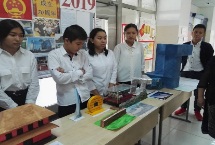 Декада  английского  языка  «English isaround in theWorld» проходила с  18 по 28 ноября 2019 г. На открытии  декады  учащиеся представили  интересные  и зрелищные  презентации,  литературные композиции, вокальные номера, театральные сценки. В рамках декады было проведено красочное мероприятие  для  3-7 классов, подготовленное  учителями Абсаматовой Б.И., Абдрахмановой А.А., Абдылдаевой К.Ж., Джакуповой Ж.М. МАСТЕР-КЛАСС  «Фестиваль  культуры англоязычных  стран».Фестиваль  проходил на  5 площадках: «Чайная церемония по-английски», «Трилистник». «Украшения для дома», «Биг-Бэн»,  «Фотография  с королевой». Среди учащихся 5-7 классов был  проведен  конкурс  стенгазет, победителями которого  стали   учащихся 6Б, 7Б классов ( 1 место), 7А ,5 К классов ( 2 место), 5 А, 7 В классов ( 3 место). Почетными грамотами  отмечены также  индивидуальные  работы Темиркулова К. (6В кл), Сапарбаева А (6 А кл.), Джолборсовой  А.  И Женишбаевой А. ( 5 А кл.). Яркие, зрелищные уроки с широким  использованием интерактивных методик и инновационных технологий провели учителя Акматова А.А., Абсаматова Б.И., Абдылдаева К.Ж., Джакупова Ж.М., Секеленова С.С. Уроки Абдрахмановой  А.А. и Сабыровой З.С не  отличались организационной четкостью и новизной. Большой  интерес у учащихся вызвали мероприятия, подготовленные к закрытию декады: КВН «English allover the world »  между  учащимися 10-х классов и «Конкурс инсценированных сказок» между  6 классами.                                                                   Декада началых  классов проводилась в преддверии Нового года и носила название «Зимняя  сказка».  Учитывая замечания прошлого года, план проведения декады был обсуждён и утверждён на методическом заседании учителей начальных классов. Мероприятия проводились согласно разработанному плану. Программа проведения декады отразила различные формы и методы учебной деятельности. Удачно сочетались коллективные и индивидуальные формы работы  с опорой на дифференциацию.В фойе гимназии на первом этаже была оформлена творческая выставка поделок учащихся 1 – 4 классов «Зимняя сказка», где были представлены работы детей, выполненные своими руками, размещен подробный план проведения декады. В первый день традиционно было проведено открытие декады. подготовленное силами учащихся 1 и 2 классов по руководством учителя начальных классов    Сарымсаковой Ч.К. Тематически, организационно и эстетически мероприятие прошло на очень высоком  уровне. В рамках декады было проведено 14 открытых уроков, каждый из которых отличался новизной,  яркостью, умением учителей эффективно применять разнообразные методики  и технологии. В рамах декады  начальной школы  школу посетил методист КФМК  г.Томска  Семенов Михаил Евгеньевичи провел в 4 г классе мастер - класс. Завершилась декада   зрелищным, красочным мероприятием,  подготовленным силами учащихся 3 и 4 классов под руководством учителя начальных классов Тыныбековой  Т.М.                                                                                                                            Декада гуманитарных наук проходила на тему: «Россия-Кыргызстан- сотрудничество двух стран». Каждый день декады широко  освещался через радиопрограммы, подготовленные силами  учителей и учащихся, сопровождался выпуском стенгазет и  изготовлением тематических макетов, рисунков. Было проведено несколько  крупных мероприятий, в подготовке  и проведении которых участвовали практически все учащиеся 1-11 классов. Очень продуманными, современными и творческими  были открытые  уроки, подготовленные  учителями гуманитарных дисциплин. Закрытие декады проходила в форме Дня театра. Зрителям были представлены 2 спектакля, подготовленные  членами театральной  студии «Миллениум»под руководством Степановой О.Н. Закрытие декады проходила в форме Дня театра. Зрителям были представлены 2 спектакля, подготовленные  членами театральной  студии «Миллениум»под руководством Степановой О.Н.                                                                                                      Декаду по кыргызскому языку  планировалось провести в период с 5 по 18 марта 2020 г., но в связи с карантином не все мероприятия и уроки были проведены. Открытие декады прошло ярко и зрелищно, продемонстрировало глубокий  интерес детей к изучаемому языку, творчество и высокую активность учащихся. В рамках декады очень  красочно  и торжественно было проведено  мероприятие, посвященное Дню  Государственного флага и Дню Калпака В рамках декады очень  красочно  и торжественно было проведено  мероприятие, посвященное Дню  Государственного флага и Дню Калпака. Учителя кыргызского языка показали яркие, методически грамотно разработанные  уроки, на  которых широко  использовались интерактивные методики и современные технологии обучения. Большую  работу  провели   учителя Кошоева И.А. Арзыкулова В.А. и Мокеева Б.Ж.,  подготовившие защиту  исследовательских проектов учащимися  9 -11 классов.                                                                                                                         Очень  творчески подошли  учителя и учащиеся школы  к проведению  Недели  науки, техники и производства. Учителями   естественных  дисциплинЭргешовой Э.Р., Ахматовой А.Б., Синегубовой Е.М. проведены  видеоуроки, отражающие  достижения  науки  в различных  предметных  областях, организованы  защиты проектов учащимися, подготовлена конференция «Наука, техника и экология». На закрытии Недели выступили победители школьного  конкурса исследовательских проектов, в том числе  и воспитанники Сарымсаковой Ч.К. ( 2 а кл.).                                                                                                                Неделя  английского  языка  проходила с  10 по 15 февраля 2020 г. и очень ярко  отражалась через средства наглядности. В ходе недели был проведен конкурс стен газет    на тему «Герои из мультфильмов Disney Land». учащиеся подготовили  макеты и поделки, учитель английского языка Сабырова З.С. выпустила мини-альбом сочинений на тему: «Вдохновленные мысли», учащиеся 6-А кл. представили  проектную работу на тему «Save our planet» , выполненную под руководством  Асылбашевой Б.Б.  Очень высокой оценки заслуживают открытие Недели  «Страны изучаемого языка» и внеклассное мероприятие среди 5-х классов на тему «Musical universal», подготовленное учителями  Абсаматовой Б.И. и  Жакуповой Ж.М. На закрытии Недели  английского языка учащиеся 7-х классов представили проект на  тему: «The sights of  London», подготовленный под руководством Секеленовой С.С.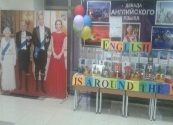 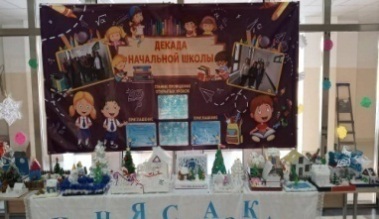 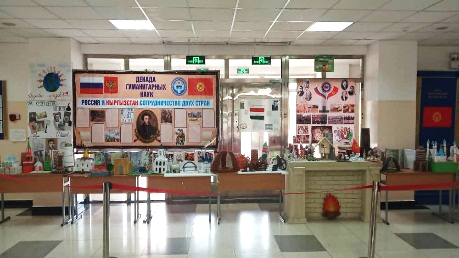 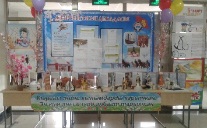 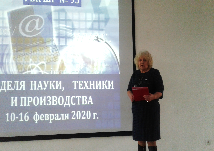 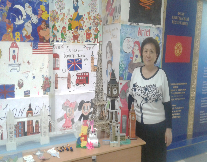 Цикл  интересных и ярких мероприятий  был проведен в  рамках Недели, посвященной Дню защитника Отечества: спортивный турнир в 4-х классах, военно-спортивный турнир в 5-7 классах, военно-спортивный турнир в 8-9.11 классах, «Жоокер» в 10 классах. Мероприятия были посвящены 75 годовщине  победы в Великой  Отечественной войне и показали высокий  уровень ответственности  и творчества  учителей физической культуры Султаналиева А.К., Апасова Э.Т., Жаманбаева А.А. и руководителя ДП Шукурова Т.С.                                                                               Особую  активность  и творчество при  проведении  предметных декад и Недель проявили учителя начальных классов                                                                                                 Бакытбек  кызы Айсезим,Тургумбекова Гулина Тургунбековна, географии Ахматова  Адинай  Бегалиевна, китайского языка Эреншаева Жаркынай Акылбековна, русского языка и литературы Молдомамбетова Айжан Суйорбековна и Мукамбетова Айдана  Нурлановна. Почти все молодые  успециалисты  активно  и творчески работали в период дистанционного  обучения школьников в 4 четверти. Используя  современные ИКТ  технологии, подготовили  большое  количество презентаций, видеороликов, получивших высокую оценку  коллег, учащихся и родителей.  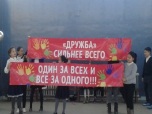 В течение года серьезное  внимание  уделялось  развитию  кабинетной  системы  обучения. Кроме системного  контроля за  развитием  кабинетов  на  уровне ШМО, в  течение  года  было проведено 2 смотра-конкурса предметных  кабинетов, которые показали положительную динамику развития их учебно-методического обеспечения, накопления контрольно-методических материалов и  нормативно-  правовой документации. Создан кабинет-центр обучения английскому языку ( № 104 зав. каб. Асылбашева Б.Б.), оформлены кабинеты кыргызского языка № 109, 208 (.Мамбетсултанова Н.М., Кощоева И.А.),  физики № 209 ( Эргещова Э.Р.), русского языка № 106 ( Камчибекова Н.М.),  китайского языка № 204 б ( Иманалиева АЖ.), начальных классов №111, 207,308 (  Бакытбек к. Айсезим. Джумабекова А.А., Султанова Г.Н.)Оценивая  итоги работы  по внедрению проектных методик, следует отметить, что   значительно расширился  состав учителей, активно использующих эту технологию в работе с учащимися.  Успешно  работали над более  эффективным  внедрением  проектных и исследовательских методик  учителя начальных классов Сарымсакова Ч. К, Куренкеева Н.А., Боркеева К.К., Тыныбекова Т.М., Глаубенц А.В. физики Эргешова Э.Р., русского языка  и литературы Камчибекова Н.М., математики Синегубова Е.М..  географии А.Б., английского языка Асылбашева Б.Б., Секеленова С.С. кыргызского языка  Арзыкулова  В.А., Кощоева И.А., Мокеева Б.Ж.. истории Щаршенбек у. Зиаул, китайского языка Иманалиева А.Ж. На  школьном этапе  конкурса исследовательских  проектов, проведенного  в январе 2020г., было представлено свыше 30 работ.   Победителями стали следующие проекты, рекомендованные для участия в городском  конкурсе «Мы интеллектуалы 21 века»:                                                                              2 “А” кл. « Влияние напитка  «Кока-Кола» на организм  человека »  рук. Сарымсакова Ч.К.                                                                                                 3 “А” кл «  Влияние полиэтиленовых пакетов на окружающую среду»  рук Султанова Г.Н.                                                                                                         10 «К» кл. Байгоджоев Жоомарт «Вакуумный поезд» рук Эргешова Э.Р.                                                                                                                           9«В» кл. Жусупакунов  Эмир и  Бакасов Азамат «Смог»  рук. Ахматова  А.Б.                                                                                                                       11 «Б» кл. Алмазбекова Медина и Алмазова  Аяна «Проблемы  микрорайона Джал и пути их решения» рук. Ахматова А.Б.                                                                                                                              11 «К» кл. Асанбеков Тенирберген «Светящиеся изделия» рук. Эргещова Э.Р.                                                                                                                            10 «К» Тыныбек Санжар  и Мааматкул к. Жибек     “Кытай элинин маданияты менен кыргыз элинин маданиятынын  окшоштугун жана айырмасын чагылдыруу” рук  Щаршенбек у.Зиаул. Арзыкулова В.А.. Иманалиева А.Ж., Мамбетсултанова Н.М.                                                                         Серьезное  внимание уделялось  повышению качества реализации       гимназического  компонента. Программы  предметов  по выбору для  углубленного изучения  предметов в 10-11 классах были  разработаны на уровне образовательных областей и отдельных предметов, отобраны учителя-предметники высокой квалификации. На заседаниях МС были утверждены программы  курсов по выбору с учетом профиля обучения, проводились их первичные презентации, рассматривалась динамика изменений качества знаний учащихся. Учебным  планом УВК ШГ № 95 предусмотрена  реализация большинства часов  школьного  компонента на  изучение  китайского  языка и небольшого количества часов на введение элективных  курсов Мониторинг   реализации программ  курсов по выбору для  углубленного изучения и программ школьного  компонента позволяет  сделать вывод о достаточно  высоком  уровне  мотивации  учащихся  в  освоении    дисциплин, положительной  динамике роста  качества их преподавания. При 100-процентной  успеваемости на  конец  года  отмечаются  высокие  показатели уровня знаний по страноведению МХК, ТНС, информатике, кыргызской литературе,  по курсу «Психология общения».                                                                                                       В течение года продолжалась активная  инновационная                             деятельность в рамках  экспериментальных  проектов:        «Повышение качества гимназического образования на основе внедрения  здоровьесберегающих технологий».                                          « Художественно-эстетическое развитие  школьников ». 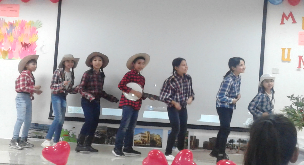 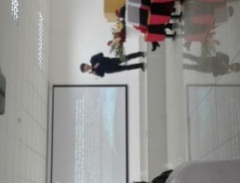 Педагогический  коллектив УВК ШГ № 95   активно   работал в  рамках  реализации  образовательных проектов  по  следующим  направлениям:Реализация международного  проекта «Китайский язык»                    30 сентября 2019г. в канун 70-летия образования Китайской Народной Республики по инициативе Посольства КНР в КР состоялся Китайско-кыргызский молодежный форум «Я и Китай», на который была приглашена принять участие зам. директора по иностранным языкам Иманалиева А.Ж.  Данное мероприятие проводилось в целях содействия диалогу и обмену между молодыми кадрами Кыргызстана в сфере образования, экономики, политики, СИ и в других сферах.                                                                В  декабре 2019 года был открыт новый кабинет китайского языка с помощью Института Конфуция, кабинет оснащен мебелью и ИКТ.  В апреле 2020г. совместно с Институтом Конфуция был открыт Ютуб-канал по изучению китайского языка во время дистанционного обучения , где размещались лучшие уроки учителей китайского языка нашей школы. Было размещено около  50 видео-презентаций по начальной и старшей школе. Разработки уроков учителей УВК ШГ №95 были признаны Институтом Конфуция одними из лучших. В июне 2020г.  зам. директора по иностранным языкам Иманалиева А.Ж, а  также ученики Эсенбеков Эрбол, Канатбекова Айдеми, Иманалиева Умут и Мырзабеков Нурхан участвовали в телепроекте «Китайский язык». С их участием, а также преподавателей Института Конфуция  в ТРК «Санат ТВ» были сняты  32 видео-урока по китайскому языку.                                                       Сотрудничество  с Северо-Западным Университетом г. Сиань             C 14 июля по 28 июля 2019 года,22 ученика  нашей школы  под руководством Иманалиевой А.Ж.  побывали в городе Сиань в  летнем лагере, организованным Северо-Западным Университетом. Во время лагеря ученики в течении 2 недель изучали китайский язык, культуру, искусство и традиции Китая. Сиань является самой первой столицей Китая, основателем которой является первый император Китая Циншихуанди.  Ученики имели возможность посетить всемирно известные памятники культуры, такие как музей терракотовой армии, летняя резиденция императоров Танской династии, музеи Шаньсийской профинции и т.д. 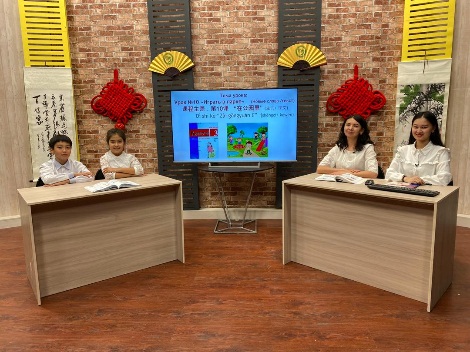 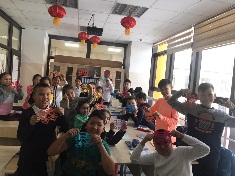 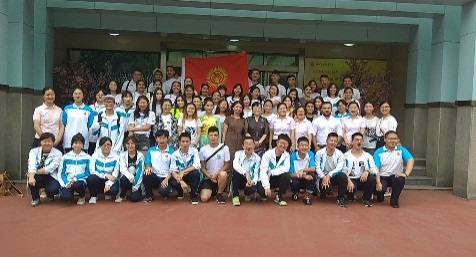  9 декабря 2019г. делегация Северо-Западного Университета г.Синаь посетила нашу школу.  В составе делегации были: ( декан института химического машиностроения Северо-Западного Университета Гос. Чжан Чюнг,  зав. каф. Геологии нефтегазового  научно-исследовательского  отдела Северо-Западного Университета Гос. Жень Чжанли, представитель среднеазиатской энергетической компании Гос. Лю Фейфей идр). В ходе встречи были обсуждены перспективы дальнейшего сотрудничества.. члены  администрации и преподаватель  этого ВУЗа посетили УВК ШГ №  95 и провели профориентационную работу по  инженерным направлениям. Представители посетили открытые уроки и концертную программу. Со 2 декабря и 15 декабря е 2019г.  зам. директора по иностранным языкам  Иманалиева А.Ж. была приглашена на семинар  по изучению культуры Китая и культурной связи с современным обществом Китая  среди стран  международного сотрудничества «Один пояс – один путь»  в  Северо-Западный  Университет г.Сиань.                                           Сотрудничество с посольством КНР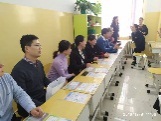 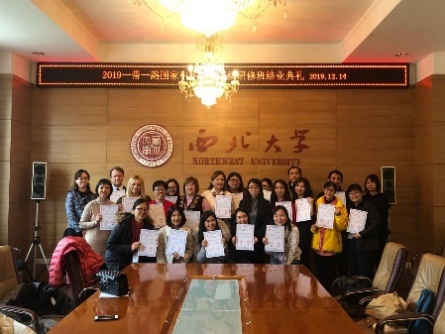 26 января на официальное торжественное мероприятие посольства Китайской Народной Республики по случаю празднования Нового года  была приглашена директор УВК ШГ №95  Шимова А.С.  Также в концертной программе данного мероприятия приняли участие победители  I республиканского  танцевального конкурса «Китайский стиль»  ученицы 9б и 9к-классов.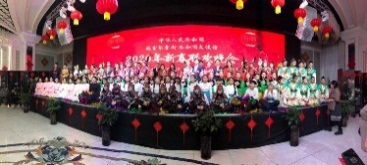 7 февраля 2020г. в  УВК ШГ №95  был организовано торжественное мероприятие по случаю Праздника Весны.   Целью этого мероприятия было выразить поддержку китайскому народу в борьбе с коронавирусом.  На мероприятие была приглашена чрезвычайный и полномочный  посол Китайской Народной Республики госпожа Ду Дэвень, а также другие представители китайских компаний. Посольством КНР школе были подарены плазменный телевизор и компьютер , а также книги на китайском языке.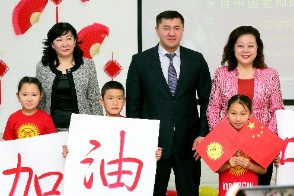 Сотрудничество с ВУЗами                                                                            Между УВК ШГ №95 и  отделением Восточных языков КТУ «Манас» подписан договор о сотрудничестве  в организации и проведении педагогической практики студентов. С 1 октября по ноября 19 студентов прошли практику в нашей школе.  Студенты  показали себя с положительной стороны, оказывали всяческую помощь в организации внеклассных мероприятий во время декады китайского языка.  В феврале 2020г. учителя китайского языка Иманбекова Ж. и Окен кызы М. приняли участие на круглом столе   «Встреча с работодателями  выпускников КТУ «Манас». 18 мая зам. дир. по и.яз. Иманалиева А.Ж. приняла на онлайн встрече с работодателями выпускников КТУ «Манас» для прохождении аккредитации университета.                                                                                               1 октября 2019года подписан договор с  Бишкекским гуманитарно-правовым колледжем , а также 2 февраля 2020 года с НОУ УНПК МУК с некоммерческим образовательным учреждением  ( Учебно-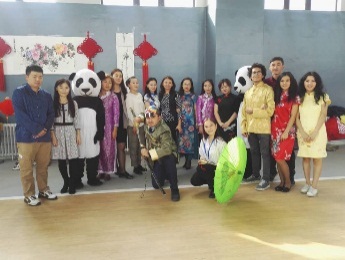 научно-производственный комплекс) Международного Университета Кыргызстана о сотрудничестве в прохождении практики студентов на базе нашей школы. За 2019-2020 год в школе прошли 41 студентов колледжа  БГПИК и  кафедры регионоведения МУК.11 марта зам.директора Иманалиева А.Ж. приняла участие в работе круглого стола «Партнерское взаимодействие кафедры «Регионоведение» с работодателями: состояние и перспективы.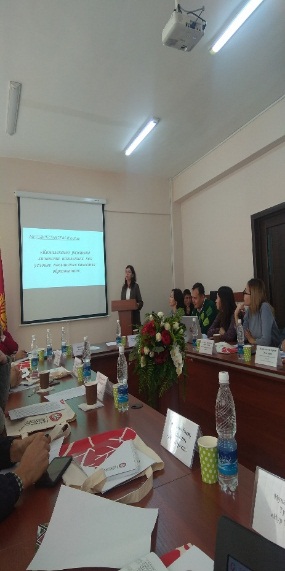 17-18 июня 2020г. состоялась международная  научно-практическая конференция в онлайн-формате, организованная Международным Университетом Кыргызстана. Тема конференции:  «Отражение менталитета в разных культурах».  Учителя УВК ШГ №95 в рамках сотрудничества  были приглашены на эту конференцию. Зам.директора по иностранным языкам Иманалиева А.Ж.  выступила с докладом «Нравственное воспитание учащихся через изучение фразеологизмов на уроках китайского языка».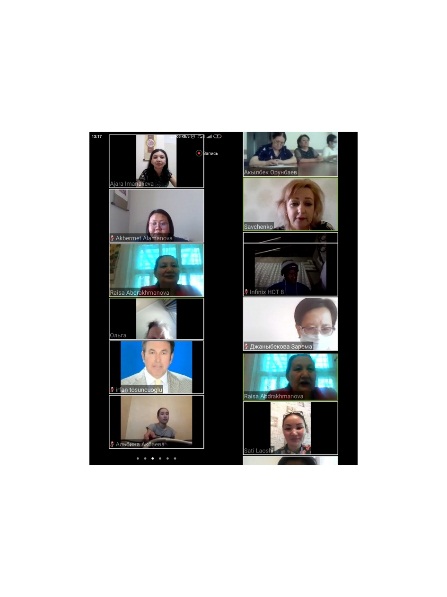  В 2019 г был подписан договор о сотрудничестве по проведению профлильной практики студентов  Кыргызско-Китайского факультета  БГУ им.К.Карасаева. В 2019-2020 учебном году в нашей школе прошли практику   6 студентов направления «Востоковедения». Также в УВК ШГ №95 прошли практику 27 студентов  направления «Филология» КНУ им.Ж.Баласагына на основании договора о сотрудничестве.                                                                         В 2019-2020 учебном году продолжилось активное сотрудничество в рамках  проекта Санк-Петербурской  академии постдипломного  образования «На пути к школе здоровья: потенциал цифрового образования»: представлялись к обсуждениию доклады, видеоролики, реализовывались рекомендации по внедрению здоровьесберегающих  технологий.                                                                    В рамках договора о научно-образовательном сотрудничестве с АНО ВО «Университет при Межпарламенской Асамблее ЕврАзЭС» г. Петербург проводилась большая работа по изучению передового опыта в сфере образования, развитию навыков научно-исследовательской деятельности у учителей и учащихся. В  течение года  на базе школы  были проведены  2 крупных мероприятия: Тренинг для учащихся школы  и семинар «Философия Лидерства. .Лидерами рождаются, а не становятся».Учащиеся 2-11 классов принимали активное  участие в проведении   конкурсов - игр  по языкознанию и  математике  «Русский медвежонок» и «Кенгуру». Большое количество школьников, занявших призовые  места  в конкурсе «Русский медвежонок»,  были награждены грамотами и ценными подарками. Благодарственными письмами отмечена эффективная работа учителей русского языка  и литературы Мамырылиевой Ч.М., Молдомамбетовой А.С., Мукамбетовой А.Н., Степановой О.Н.Имеются и  отдельные  недостатки  в  организации  методической работы  :                         - отдельные  учителя  проявляют инертность     в  работе  по  использованию  современных  методов обучения, недостаточно  активно   используют  имеющуюся  в школе  базу ИКТ;- недостаточной  следует признать работу учителей кыргызского языка, английского языка, математики,  истории, химии по  внедрению проектных  методик  и подготовке учащихся  к  конкурсу    исследовательских проектов;В связи с  карантином по коронавирусу не удалось провести научно-практическую  конференцию по итогам II  этапа   работы над психолого-педагогической проблемой «Комплексное развитие личности школьника  как  условие повышения качества образования», запланированную на конец марта 2020 года .Руководители ШМО учителей  естественно-математического  цикла, кыргызского языка и прикладных дисциплин Калдыбаева Д.И.. КасмалиеваН.Б, Бейшебеков Э.Ж. не проявляли активности, допускали случаи несвоевременного исполнения  мероприятий  и сбора  информации, не уделяли должного внимания   организации методической  работы  учителей.Работу учителей-предметников  с  одаренными учащимися, имеющими повышенную мотивацию, следует признать недостаточной. Об этом свидетельствуют крайне низкие результаты на районной олимпиаде.Плотность проведения  мероприятий и охват учащихся в  течение Недели  науки, техники и производства  были довольно высокими, но это достигалось усилиями нескольких учителей. перечисленных выше. Остальные члены ШМО  естественно-математического цикла, включая и руководителя ШМО Калдыбаеву Д.И.,  фактически устранились от этой деятельностиМолодой учитель начальных классов Джумабекова Касиет Мирлановна, работающая первый год, не учитывала рекомендаций  учителя- наставника, допускала нарушения  трудовой дисциплины, некачественно готовилась к урокам, не  проявляла заинтересованности в профессиональном развитии.Из 5  проектов, рекомендованные для участия в городском  конкурсе «Мы интеллектуалы 21 века»,  был отобран  на конкурс только 1 проект «Проблемы  микрорайона Джал и пути их решения», не получивший призового места, что  указывает  на необходимость изыскания новых форм  работы  для повышения эффективности проектной деятельности.Отмечены низкие показатели  качества  знаний  по отдельным предметам  гимназического  компонента в ряде классов : в  8 к.  9 а, 10 к классах по математике (учителя Синегубова Е.М., Кодоев.Э.А.) и по химии в 8 к классе ( учитель Калдыбаева Д.И.)Следует отметить недостаточную работу учителей начальных классов  и учителей- предметников, работающих в средней и старшей школе, по популяризации проведения онлайн-олимпиад по предметам, конкурсов-игр по иностранным языкам и предметам естественно-математического цикла ( КИТ, BRITISH BULLDOG  и др)Проведение всестороннего анализ достигнутых результатов  за 3 года,  определение перспектив дальнейшего развития школы и корректировка программы развития.  Обеспечение благоприятных условий для выявления, развития и поддержкиодарѐнных детей в различных областях интеллектуальной и творческойдеятельности;Повышение эффективности работы по развитию творческих способностей,интеллектуально-нравственных качеств учащихся.Организация постоянно действующих консультаций и семинаров по вопросам,связанным с использованием ИКТ.Осуществлять постоянный контроль за эффективным использованием в урочной и внеурочной деятельностиинформационно коммуникационных технологий. Целенаправленно работать над  расширением элементов цифровизации по всем направлениям УВП.Развитие и регулярное пополнение  официального сайта школы в соответствии с различныминаправлениями деятельности;Осуществление мониторинга работы учителей по методической теме школы.Создание  дополнительных условий для использования интернет- ресурсов, современных учебных материалов для  повышения качества обучения школьников и усиления научно-методического потенциала учителей.Провести  установочный  обучающий  семинар  для  руководителей ШМО  с  освещением  передового  опыта  работы.При проведении предметных декад осуществлять тщательное  планирование  каждого  мероприятия, обеспечивая высокий уровень активности и творчества  педагогов  и учащихся, доступность  изучения  членами  педколлектива передового  опыта коллег.Провести  для  вновь  принятых  молодых  учителей  семинар-методический  калейдоскоп  из  опыта  работы  молодых специалистов.На заседаниях ШМО учителей начальных классов  регулярно  заслушивать  педагогов-наставников  о  ходе профессионального становления  молодых специалистов.При выборе  предметов для  углубленного  изучения  опираться  на результаты  диагностики  по  их востребованности. Привлекать  к работе по преподаванию  курсов  по выбору   опытных  и креативных учителей, владеющих современными  интерактивными  методами обучения.Работать над расширением   участия учителей школы в образовательных проектах МОиН КРи различных образовательных фондов.             Усилить контроль и активизировать работу  учителей по   проведению онлайн-олимпиад по предметам, конкурсов-игр.Материально-техническая базаВ течение года  проводилась активная работа  по  укреплению  материально-технической базы школы:                                     Установлено 25 кв.м. металлопластиковых перегородок для оборудования дополнительных кабинетов ( кабинет зам. директора по  гос.языку, кабинет зам. директора по иностранным языкам, кабинет китайского языка).                               Приобретена  школьная мебель ( 15 парт + стулья, 3 стола учительских ).                                              Установлены видеокамеры и подключены в классах начальной школы, спортзале, столовой.Подарен школе Посольством Китая   1 телевизор, который установлен в кабинете 308.  Произведен  плановый ремонт   компьютеров в кабинете  информатики.  Установлен Турникет карточный для прохождения учеников и учителей.Установлен навес перед входом в школу.Проведена замена деталей базового проектора в актовом зале.В течении 2019-2020 учебного года получено из Ленинского РЦО 3997 шт учебников на сумму 570374 сомВ связи с огромной  переуплотненностью школы    наблюдалась очень большая  наполняемость классов, особенно 1-5. Как  следствие,   ощущалась  острая  нехватка школьной  мебели, на  приобретение которой  требуются немалые  средства, которые не могут быть изысканы  оперативно .  Отмечается крайне низкое  оснащение  кабинета химии реактивами, специальной посудой и оборудованием.Ощущалась значительная нехватка спортивного инвентаря, снарядов для проведения  уроков  физической  культуры  и сдачи нормативов в спортивном зале  и на площадках.        Отсутствие  компьютерной  и копировальной техники   в ряде предметных кабинетов  значительно снижает эффективность  использования ИКТ в учебно-воспитательном процессе.Обеспеченность учебниками в школе с кыргызским языком обучения составляет 87 %,  в школе с русским языком обучения   45 %;Изыскание резервов и активизация работы по обеспечению школьников школьной мебелью (парты, доски меловые, столы и стулья учительские).  Дооборудовать спортивную площадку  и спортзал  снарядами и инвентарем, необходимыми для проведения  уроков  и сдачи нормативов.Изыскать  резервы для   установки в предметных кабинетов компьютеров и МФУ.Принять действенные меры для пополнения кабинета химии реактивами, специальной посудой и оборудованием. Активизировать работу по повышению уровня  обеспеченности учащихся  учебниками.Перспективный план развития школы                         на 2020-2023 г.г.